                                                                                      ПРОЕКТ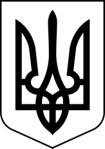                                                  УКРАЇНАСТОРОЖИНЕЦЬКА  МІСЬКА РАДАСторожинецький район                                       Чернівецької областіХХХІV позачергова  сесія  VII скликанняРІШЕННЯ №   -      34/201915 серпня  2019 року                                                                     м. СторожинецьПро внесення змін до штатнихрозписів закладів освітиміської радиКеруючись Законами України «Про місцеве самоврядування»,         «Про освіту», Постановою  КМУ від 15 серпня 2015 року №872 «Про затвердження Порядку організації інклюзивного навчання у загальноосвітніх навчальних закладах», наказом Міністерства освіти і науки України від 01.02.2018 р. «Про внесення змін до наказу Міністерства освіти і науки України від 06 грудня 2010 року №1205», наказом Міністерства освіти            і науки від 12 жовтня 2015 року № 1/9-487 «Щодо організації діяльності інклюзивних груп у дошкільних навчальних закладах», розглянувши інформацію начальника відділу освіти, молоді та спорту Сторожинецької міської ради  Стрілецького Я.Г. «Про внесення змін до штатних розписів закладів освіти міської ради»,міська рада вирішила:З 01.09.2019 р. внести зміни до штатного розпису Банилово-Підгірнівської гімназії, а саме ввести 4 (чотири) ставки асистента вчителя інклюзивного навчання.Контроль за виконанням рішення покласти на першого заступника міського голови Брижака П.М. та постійну комісію з питань освіти, фізичного виховання та культури (Чернявська Т.К.).Секретар Сторожинецької міської ради                                             І.Г.Матейчук